Лекция № 4ТЕМА ЛЕКЦИИ Системно-кибернетическая макроуровневая теория политической коммуникации	Цель лекции – рассмотреть системно-кибернетическую макроуровневую теорию политической коммуникацииПлан лекции:Политическая кибернетикаКибернетический гомеостазисКоммуникационная модель политической кибернетики Д. ИстонаСтруктурно-функциональные кибернетические моделиРекомендуемая литература1. Чудинов А.П. Политическая лингвистика: учебное пособие. – М.: Флинта, 2008. – 256 с.2. Шарков Ф.И. Интегрированные коммуникации: реклама, паблик рилейшнз, брендинг: Учебное пособие. – М.: Дашков и К, 2011. – 324 с.3. Шарков Ф.И. Коммуникология: коммуникационный консалтинг. – М.: Дашков и К, 2011. – 408 с.4. Шарков Ф.И. Коммуникология: основы теории коммуникации. – М.:  Дашков и К., 2010. – 592 с.5. Горелов А.А. Основы социологии и политологии: учебное пособие. – М.: Флинта, 2008. – 416 с.Основная частьПолитическая кибернетикаВ современной западной политической науке относительно новое для нас понятие «политическая кибернетика» обозначает область теоретических и прикладных политологических исследований, связанную с изучением, моделированием и прогнозированием политических процессов и явлений путем использования коммуникационно-кибернетических моделей. Выделение политической кибернетики в относительно самостоятельное направление во многом было вызвано развитием прикладных аспектов кибернетической теории, в целом изучающей наиболее общие закономерности процессов информационного обмена и управления в технических, биологических, человеко-машинных, экономических и социальных системах.Опираясь на некоторые результаты математической логики, теории вероятностей и статистической физики, а также на достижения электронной техники, кибернетика использует количественные аналогии между работой машины, деятельностью живых существ и некоторыми социальными явлениями. Эти аналогии основываются на том, что как в сложном техническом устройстве, одним из примеров которого является ЭВМ, так и в живом организме и в человеческом сообществе могут быть выделены управляющие и управляемые составные части, связанные между собой посредством передаваемых информационных сигналов. Понятно, что эти аналогии, как и любые аналогии вообще, приблизительны; тем не менее, их количественная сторона дает возможность построения цельной теории управления и связи или теории коммуникации, применимой в существенно различных областях.Функциональное единство действия технических, биологических и социальных управляющих систем выражается в универсальном характере обратной связи – принципа, суть которого состоит в том, что каждое последующее воздействие на управляемый объект определяется на основании сведений о результатах предыдущего воздействия – применительно к классу явлений, относящихся к отдельным видам целенаправленной деятельности, объединяемым общим понятием «коммуникация», или «связь». При этом управление рассматривается как частный случай коммуникации.В действительности, эти два понятия, предполагающие характерный для принципа обратной связи двусторонний обмен информацией между составными частями некоторой системы, обозначает, как подчеркивал Н. Винер, «явления по существу одной природы». Когда какой-либо человек вступает в коммуникацию, или, пользуясь более привычным термином, в общение с другим, он сообщает ему в том или ином виде информационный сигнал; в свою очередь, устанавливая связь в противоположном направлении, этот другой возвращает подобный сигнал, содержащий информацию, которая для первого была недоступна. Если один человек управляет действиями другого, то исходный сигнал, очевидно, дается в императивной форме, однако техника коммуникации при этом нисколько принципиально не отличается; более того, чтобы управление было действенным, «управляющий» должен следить за любыми сигналами, которые поступают от «управляемого» и могут указывать, что команда управления принята, понята и выполняется). С функциональной точки зрения, подобным образом осуществляется информационный обмен между «управляющей» и «управляемой» вычислительными машинами, а также – в известной степени – и обработка мозгом человека сигналов, поступающих по центростремительным нервам от органов чувств в случае целенаправленной деятельности. Отмеченное обстоятельство давало основания утверждать, что существует «принципиальное единство ряда задач, в центре которых находились вопросы коммуникации, управления и статистической механики, и притом как в машине, так и в живой ткани».В отличие от механистических концепций, кибернетическая теория не ставила перед собой задачу исчерпывающе объяснить или однозначно свести друг к другу разноплановые явления лишь на основании проявляющегося сходства отдельных их сторон. Напротив, как подчеркивал Н. Винер, речь могла идти только о том, что «анализ одного процесса может привести к выводам, имеющим значение для исследования другого процесса».В этой связи представляет интерес то обстоятельство, что сам термин «кибернетика», предложенный Винером в качестве неологизма для обозначения новой области знания, возникшей на стыке технических, биологических и социальных дисциплин, уже использовался в истории науки, причем именно в социально-политическом значении. Он встречается в текстах Платона, где обозначает «искусство управления кораблем», «искусство кормчего», а в переносном смысле – «искусство управления людьми». В первой половине XIX в. французский ученый-физик А.-М. Ампер, занимавшийся проблемой классификации научного знания, предложил назвать «кибернетикой» (cybernetique) науку об управлении государством. В классификации Ампера «кибернетика», «этнодицея» (наука о правах народов), дипломатия и «теория власти» относились к политическим наукам, причем «кибернетика» и «теория власти» составляли «политику в собственном смысле слова».Кибернетический гомеостазисПрименительно к современным исследованиям политической коммуникации наиболее продуктивными оказались сформулированные Винером кибернетические представления об универсальном характере обратной связи, а также о закономерностях так называемого «кибернетического гомеостазиса» – устойчивого, саморегулирующегося функционирования сложных открытых систем в изменяющейся окружающей среде путем активного взаимодействия с последней. Это выражается, с одной стороны, в приспособляемости сложноорганизованного системного объекта к воздействиям внешнего мира посредством определенных внутренних структурно-функциональных изменений, с другой – в активном воздействии системного объекта на среду, ее «приспособлении» к своим внутренним параметрам, «потребностям» путем извлечения и усвоения необходимых ресурсов и, кроме того, нейтрализации неблагоприятных внешних воздействий.Коммуникационная модель политической кибернетики Д. ИстонаПервой коммуникационной моделью политической кибернетики стала концепция политической системы общества, предложенная в 1953 г. канадским политологом Д. Истоном. В этой модели политическая система рассматривается как относительно обособленное, устойчивое, целостное образование, кибернетический «черный ящик», погруженный в изменяющуюся социальную среду и взаимодействующий с ней посредством своих «входов» и «выходов». При таком подходе ключевым аспектом исследования становится проблема устойчивости или, в терминологии Истона, «выживания» политических систем как в стабильном, так и меняющемся мире. На вход «черного ящика» из окружающей среды – общества поступает информация двух видов – требования (могут быть как конструктивные, так и деструктивные) и поддержка (может трансформироваться в собственную разновидность «с отрицательным знаком», то есть протест). И требования, и поддержка могут возникать и формулироваться не только в окружающей среде – обществе, но и внутри самой системы, однако независимо от места своего происхождения они должны учитываться при выработке «выходной» информации – обязывающих политических решений и действий по их реализации, так или иначе оказывающих воздействие на среду. Если принимаемые решения и осуществляемые действия удовлетворяют ожиданиям или требованиям большинства социальных общностей и граждан, это со всей очевидностью порождает или увеличивает поддержку на «входе», и в обществе усиливаются стабилизационные процессы. Напротив, «непопулярные» решения и действия приводят к дестабилизации через формулировку более радикальных «входных» требований, а также к изменению знака второй входной координаты, то есть к трансформации поддержки в протест, что в своем крайнем варианте способно перерасти в отторжение гражданами правящих институтов, вызвать, в терминологии Истона, «стресс» политической системы и даже привести к ее разрушению. Для того, чтобы «выжить», система должна быть способна отвечать с помощью действий, устраняющих стресс. В этом отношении, как подчеркивает Истон, ключевую роль, несомненно, играют действия властей, но для осмысленных и эффективных действий власти должны иметь возможность получать всю необходимую информацию о происходящем.Инструментальные модели Г. Алмонда и Дж. КоулманаКибернетическая модель Д. Истона была дополнена инструментальными моделями Г. Алмонда и Дж. Коулмана, в которых устанавливается определенное соответствие между отдельными категориями системно-кибернетического анализа и терминами, традиционно используемыми политической и правовой наукой. В их трудах были разработаны функции на «входе» политической системы общества: политическая социализация и рекрутирование, артикуляция и агрегация интересов, политическая коммуникация, – и на «выходе»: принятие правил и законов, их применение и контроль.Теория политической кибернетики, предложенная К. Дойчем, рассматривает политику как коммуникационный процесс координации усилий людей по достижению поставленных целей, который реализуется по схеме кибернетического саморегулирования. Ключевая роль в этом процессе принадлежит обратной связи: поток сведений о достигнутом состоянии системы и последствиях деятельности властей, поступающий в центр принятия политических решений, позволяет составить представление о том, насколько близко подошла система к своим целям и как ей следует изменить свое поведение, чтобы достичь максимального приближения к ним. Разница между заданным и фактически достигнутым состоянием системы с учетом сведений о характере самой системы, ее ресурсах, сопротивлении среды и т.д. используется для выработки нового управляющего воздействия. Оно может быть направлено как на то, чтобы фактическое состояние все более приближалось к заданному с учетом устранения ошибок и совершенствования системы в заданном направлении, так и на последовательную переориентацию, отход от заданного направления, поиск новых целей и путей их достижения.Для более поздних теоретических работ, затрагивающих проблемы политической коммуникации, характерно сочетание системно-кибернетического и структурно-функционального подходов, позволяющее рассматривать сферу политической деятельности как сложноорганизованную открытую систему, компоненты которой выделяются на основании их функциональных особенностей и свойств, обусловливающих и предопределяющих функции политической системы в целом. В работах М.Г. Анохина, Р.Ф. Матвеева, О.Ф. Шаброва и ряда других российских авторов наблюдается интерес к решению в рамках системно-кибернетического и структурно-функционального анализа задачи декомпозиции, то есть представления функций политической системы в виде функциональной коммуникации ее взаимосвязанных, взаимозависимых и взаимодополняющих подсистем и элементов.4.Структурно-функциональные кибернетические моделиСтруктурно-функциональное кибернетическое моделирование, будучи, конечно же, сознательно упрощенным отображением определенной части политической действительности, обладает, тем не менее, рядом очевидных преимуществ. Во-первых, оно помогает организовать, упорядочить знание о процессах политической коммуникации путем логического обобщения множества различных частных случаев информационного взаимодействия и обмена, установления причинно-следственных взаимосвязей между наблюдаемыми явлениями. Во-вторых, оно способствует объяснению политико-коммуникационных процессов, представляя их в наглядной и доступной для восприятия форме и тем самым освобождая теоретические построения от возможных усложнений, а также и от неоднозначного истолкования находящихся в поле зрения феноменов. Это придает моделированию эвристическую функцию, так как оно позволяет направить познавательную активность исследователя на анализ и теоретическое осмысление ключевых, наиболее существенных моментов изучаемой действительности. В-третьих, коммуникационно-кибернетическое моделирование дает возможность предсказывать ход развития событий, последствия происходящих изменений и, следовательно, способствовать формулировке и уточнению исследовательских гипотез.Понятно, что ни одна из структурно-функциональных моделей не может претендовать на некую абсолютную универсальность и быть одинаково применимой для всех случаев анализа. В конечном счете подобные модели – это не более, чем вспомогательные средства, обладающие определенными демонстративными возможностями, и к ним отнюдь не следует относиться как к чему-то «священному и неприкосновенному», не допускающему каких-либо уточнений, корректировок. Этими соображениями и руководствовался автор настоящих строк, обращаясь к разработкам других исследователей, а также предлагая в необходимых случаях собственные модели, способствующие, как представляется, раскрытию и осмыслению каузальных связей между процессами и явлениями в сфере политической коммуникации. Вопросы для самоконтроля:В чем состоит особенность политической кибернетики как методологии?Каковы наиболее важные характеристики кибернетического гомеостазиса?На объяснении каких компонентов политической системы основана коммуникационная модель политической кибернетики Д. Истона?В чем заключается значимость структурно-функциональных кибернетических моделей для анализа политической коммуникации?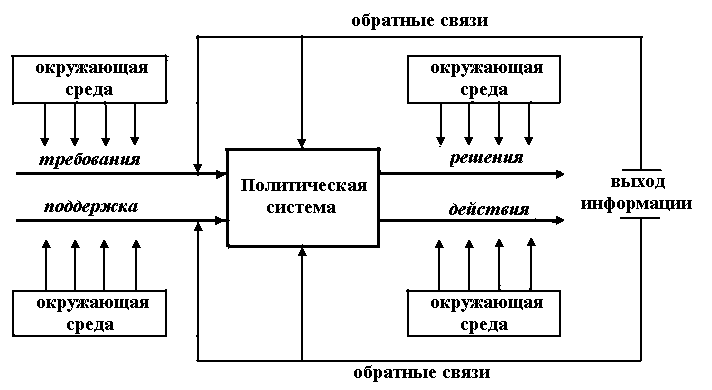 Рис. 5